ESTADO DE SANTA CATARINA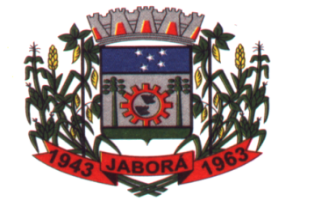 MUNICÍPIO DE JABORÁSECRETARIA MUNICIPAL DE EDUCAÇÃO CULTURA E DESPORTOESCOLA BÁSICA MUNICIPAL ALBERTO BORDIN8ª ETAPA DE ATIVIDADES PRESENCIAIS E/OU NÃO PRESENCIAISTURMA: PRÉ IIIENSINO FUNDAMENTALINFORMÁTICA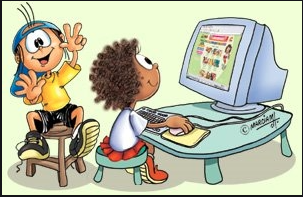 ALUNO (A):________________________________________________________PROFESSOR: ORIDES PARIZOTTO8ª ETAPA DE ATIVIDADES PRESENCIAIS E/OU NÃO PRESENCIAIS REFERENTE AO PERÍODO DE 31/05/2021 a 11/06/2021JOGOS ELETRÔNICOS EDUCATIVOS:http://www.escolagames.com.br/jogos/quebraCabeca/?deviceType=computerhttp://www.escolagames.com.br/jogos/zooLouco/http://www.escolagames.com.br/jogos/horaDePintarMonstrinhos/https://brincandocomarie.com.br/arie-somando/ 